Wider Curriculum Home Learning Matrix: Maple Class 4th May and 11th MayCreateInvestigate Explain PerformScience and Computing Plant a seed or put the top of a carrot in a saucer and top it up with water every day. Watch it grow!Complete the Woodland Flower Walk ActivityWhat different shaped leaves can you find? Why do you think some leaves from different plants look similar?Tell a family member about the different flowers and plants you knowTime and PlaceSince the end of WWII, graphic designers and artists have created a variety of posters to celebrate VE Day.  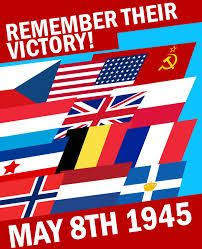 Create a poster to celebrate the 75th Anniversary of VE day.With the help of a grown up, use secondary sources of information to investigate World War II. You might find the following websites useful:https://www.natgeokids.com/uk/discover/history/general-history/world-war-two/https://www.dkfindout.com/uk/history/world-war-ii/https://www.iwm.org.uk/history/growing-up-in-the-second-world-warUse your knowledge of WWII to answer the question: What is VE Day?Present your ideas in a way of your choosing:-verbal presentation -mind map-concept map-piece of writingOn 8th May 1945 we are inviting you and your families to take part in your very own ‘Stay at Home Street Party’. Here are some suggestions:-decorate your house in red, white and blue-get into character-dress up in 1940s clothes.-listen to 1940s music-have a celebratory picnic Design and the ArtsMake a sketchbook!https://www.accessart.org.uk/sketchbooks-an-online-course-for-children-families-parents-teachers/  David Hockney is one of Britain’s most famous artists. Read about some of his work https://www.bbc.co.uk/news/entertainment-arts-52109901Write a short introduction to your sketchbook explaining what it is for.Find a famous picture and try to recreate it using things in your homeReligion and ValuesChristians often use a dove, a mighty wind or flame to represent the holy spirit.https://www.bbc.co.uk/religion/religions/christianity/holydays/pentecost.shtmlDraw your own picture representing the holy spirit at PentecostPentecost is celebrated 50 days after Easter. Find out about what happenedhttps://www.youtube.com/watch?v=MtTjgmlUtpsWrite an explanation of why  Pentecost is important to Christians?Imagine you were one of Jesus’ disciples. Perform a short play to a family member showing what happened.Sport Exercise and Health Create a sport you can play safely inside.  What happens to your body when you exercise?https://www.youtube.com/watch?reload=9&v=wWGulLAa0O0Write and draw an explanation of why everyone should exercisePlay sports charades. Outdoor Learning When you go out, look really carefully at one flower, plant or tree. When you get home, try to draw it. Next time you go out, take your picture and see how well you did.What flowers can you see? Can you find flowers on trees? Can you find flowers growing through cracks in the pavement?Why do you think that flowers mostly come out in the spring? What things might be reasons? Tell a family member about what you saw on a walk.